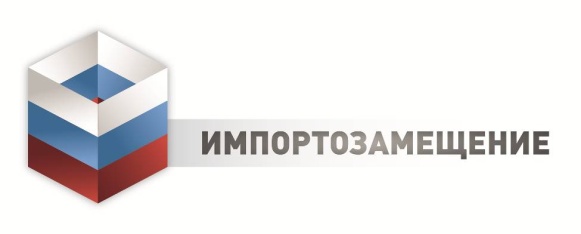 Приглашение на  V  юбилейную специализированную выставку«Импортозамещение 2019»От имени Международного выставочного центра «Крокус Экспо» приглашаю Вас принять участие в 5-й международной специализированной выставке «Импортозамещение», которая состоится с 10 по 12 сентября 2019 года (в соответствии с распоряжением правительства Российской Федерации № 719-р от 21.04 2018г.). Цель мероприятия – содействие ускорению разработки, производства и реализации конкурентоспособных, высококачественных товаров и услуг российского производства для насыщения внутреннего и международного рынков.За 4 года выставка «Импортозамещение» по праву заняла место ведущей в стране площадки для демонстрации достижений отечественных производителей в области импортозамещения.С целью поощрения участников выставки предусматривается проведение конкурса на лучшие работы производителей импортозамещающих товаров и услуг.В рамках выставки состоится деловая программа, которая объединит представителей государства, общественных и деловых кругов для обсуждения актуальных вопросов совершенствования работы в данной сфере.Экспозиция выставки «Импортозамещение 2019» представит новейшие технологии, перспективные разработки и инновационные решения, которые характеризуют научно-технический и производственный потенциал России. Проект и сопутствующая ему деловая программа широко освещаются на телевидении, радио, в печатных и электронных СМИСпециальным разделом  на выставке будут представлены отечественные продукты питания с возможностью дигустации  и продажи представленной  продукцииУчитывая вышесказанное, а также значимость работы по импортозамещению для развития российской экономики в целом, просим Вас включить участие в 5-й международной специализированной выставке «Импортозамещение» в план бизнес-мероприятий Вашей организации на 2019 год.тел.: +7 (499) 978 39 01; (499)9780290моб.: +7 (926) 334 8603  Трофимова Раиса Ивановнамоб.: +7(916)130 5322     Астафьева Ольга ИгоревнаE-mail: exporesurs@yandex.ru